Imię i nazwisko ucznia ……………………………………          klasa…………..Imię i nazwisko rodzica/opiekuna…............................................  tel. kontaktowy…………….Zasady korzystania z usług stołówki szkolnej:Cena obiadu ucznia: 8,00 złWpłata za obiady dokonywana jest z góry w terminie  do 05 dnia każdego miesiąca na rachunek bankowy; nr konta: 96 1240 5598 1111 0000 5029 1197. 
W przypadku niedokonania wpłaty w wyznaczonym terminie obiady nie będą wydawane. Uczeń zostanie zapisany na obiady po okazaniu dowodu wpłaty u kucharki szkolnej.Nieobecności dzieci na obiadach można zgłaszać najpóźniej do godziny 8.00 wyłącznie pod numerem telefonu 699 892 859. Nie będą odliczane nieobecności niezgłoszone lub zgłoszone po terminie.W przypadku rezygnacji z obiadów, fakt ten należy zgłosić pisemnie u  kucharki szkolnej minimum 5 dni wcześniej.W przypadku braku pisemnej rezygnacji rodzic/opiekun zobowiązany jest opłacić obiady na kolejny miesiąc.Kartki obiadowe dla uczniów klas I-VIII będą wydawane przez kucharkę szkolną według złożonych deklaracji, na podstawie przedłożonego dowodu wpłaty (z wyjątkiem m-ca września).Zaległości w płatności za dany miesiąc żywieniowy  spowodują wstrzymanie wydawania obiadów.Deklaracja:Potwierdzam, że zapoznałem/am się z zasadami korzystania z usług stołówki szkolnej opisanymi powyżej i, że akceptuję je w całości.Deklaruję korzystanie z obiadów w stołówce szkolnej na zasadach określonych w  punkcie III.Zobowiązuję się do dokonywania wpłat w terminie do 05 dnia każdego miesiąca. ………………………………..                                            ………………………………………………data	podpis rodzica/opiekunaWyrażam zgodę na przetwarzanie danych osobowych zawartych w niniejszej deklaracji w sprawach związanych z korzystaniem dziecka ze stołówki szkolnej na okres roku szkolnego 2017/18, zgodnie z przepisami ustawy z dnia 29sierpnia 1997r. o ochronie danych osobowych (Dz. U. z 2002r. Nr 101, poz. 926 z póź. zmianami).…………………………………                               ……………………………………………….            data                                                                        podpis rodzica/opiekuna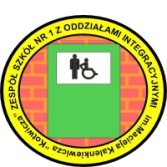 Deklaracja korzystania z  obiadów w stołówce  szkolnej w Szkole Podstawowej nr 5  z Oddziałami Integracyjnymi 
w Kętrzynierok szkolny 2022/2023